INSCHRIJFFORMULIER 			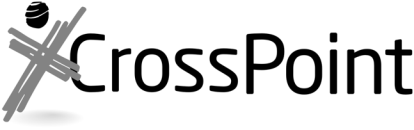 LIDMAATSCHAP VAN CROSSPOINT GETSEWOUDIk schrijf mij in als lid van CrossPoint. Daarmee geef ik aan dat ik wil meewerken aan de missie en visie van deze jonge kerk in Getsewoud.Missie:CrossPoint daagt mensen uit volgelingen van Jezus te worden, met Hem te leven en zich in te zetten voor Gods Koninkrijk in de wereld. Visie:CrossPoint is een open kerk in Getsewoud waar het vertrouwen op Gods genade centraal staat en waar de Bijbel de leidraad is. Daarom is iedereen welkom, mogen alle vragen gesteld worden en is betrokkenheid op elkaar belangrijk. Alles is erop gericht om mensen met het evangelie in aanraking te brengen, hen te leren Jezus te volgen, te groeien in geloof en zich in te zetten voor Gods koninkrijk. CrossPoint is present in de wijk Getsewoud en zoekt aansluiting bij de leefwereld en behoeften van de mensen. Kleine groepen zijn de basis van de gemeente, ze stimuleren het volgen van Jezus en de betrokkenheid op elkaar.‘BIJLAGE KINDEREN’ BIJ INSCHRIJFFORMULIER LIDMAATSCHAP VAN CROSSPOINT GETSEWOUD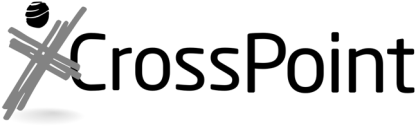 familienaamstraat en huisnummerpostcode en woonplaatstelefoonnummerPERSOONLIJKE GEGEVENS PERSOON 1PERSOONLIJKE GEGEVENS PERSOON 1PERSOONLIJKE GEGEVENS PERSOON 1PERSOONLIJKE GEGEVENS PERSOON 1geslacht man                              vrouw man                              vrouw man                              vrouwvolledige voornamenfamilienaamroepnaame-mailadresmobiel telefoonnrgeboortedatumgeboorteplaatsburgerlijke staathuwelijksdatumAANVULLENDE GEGEVENS PERSOON 1AANVULLENDE GEGEVENS PERSOON 1AANVULLENDE GEGEVENS PERSOON 1AANVULLENDE GEGEVENS PERSOON 1gedoopt  ja								 neeplaats:	datum/jaartal:kerkgenootschap:   ja								 neeplaats:	datum/jaartal:kerkgenootschap:   ja								 neeplaats:	datum/jaartal:kerkgenootschap:  belijdenis gedaan ja								 neeplaats:			datum/jaartal: kerkgenootschap: ja								 neeplaats:			datum/jaartal: kerkgenootschap: ja								 neeplaats:			datum/jaartal: kerkgenootschap:lidmaatschap van kerk Ik ben geen lid van een kerk Ik ben lid van de Protestantse Kerk in Nederland (PKN) en wil mij niet laten overschrijven naar CrossPoint (ik word dan als “blijkgever” geregistreerd) Ik ben lid van de Protestantse Kerk in Nederland (PKN) en wil mijn PKN lidmaatschap overzetten naar CrossPoint Ik ben lid van een andere (niet-PKN) kerk, namelijk……………………………….. en wil mij laten overschrijven naar CrossPoint Ik ben lid van een andere (niet-PKN) kerk, namelijk……………………………….. en wil mij niet laten overschrijven (ik word dan als “blijkgever” geregistreerd) Ik ben geen lid van een kerk Ik ben lid van de Protestantse Kerk in Nederland (PKN) en wil mij niet laten overschrijven naar CrossPoint (ik word dan als “blijkgever” geregistreerd) Ik ben lid van de Protestantse Kerk in Nederland (PKN) en wil mijn PKN lidmaatschap overzetten naar CrossPoint Ik ben lid van een andere (niet-PKN) kerk, namelijk……………………………….. en wil mij laten overschrijven naar CrossPoint Ik ben lid van een andere (niet-PKN) kerk, namelijk……………………………….. en wil mij niet laten overschrijven (ik word dan als “blijkgever” geregistreerd) Ik ben geen lid van een kerk Ik ben lid van de Protestantse Kerk in Nederland (PKN) en wil mij niet laten overschrijven naar CrossPoint (ik word dan als “blijkgever” geregistreerd) Ik ben lid van de Protestantse Kerk in Nederland (PKN) en wil mijn PKN lidmaatschap overzetten naar CrossPoint Ik ben lid van een andere (niet-PKN) kerk, namelijk……………………………….. en wil mij laten overschrijven naar CrossPoint Ik ben lid van een andere (niet-PKN) kerk, namelijk……………………………….. en wil mij niet laten overschrijven (ik word dan als “blijkgever” geregistreerd)PERSOONLIJKE GEGEVENS PERSOON 2PERSOONLIJKE GEGEVENS PERSOON 2PERSOONLIJKE GEGEVENS PERSOON 2PERSOONLIJKE GEGEVENS PERSOON 2geslacht man                              vrouw man                              vrouw man                              vrouwvolledige voornamenfamilienaamroepnaame-mailadresmobiel telefoonnrgeboortedatumgeboorteplaatsburgerlijke staathuwelijksdatumAANVULLENDE GEGEVENS PERSOON 2AANVULLENDE GEGEVENS PERSOON 2AANVULLENDE GEGEVENS PERSOON 2AANVULLENDE GEGEVENS PERSOON 2gedoopt  ja								 neeplaats:	datum/jaartal: kerkgenootschap: ja								 neeplaats:	datum/jaartal: kerkgenootschap: ja								 neeplaats:	datum/jaartal: kerkgenootschap:belijdenis gedaan ja								 neeplaats:			datum/jaartal: kerkgenootschap: ja								 neeplaats:			datum/jaartal: kerkgenootschap: ja								 neeplaats:			datum/jaartal: kerkgenootschap:lidmaatschap van een kerk Ik ben geen lid van een kerk Ik ben lid van de Protestantse Kerk in Nederland (PKN) en wil mij niet laten overschrijven naar CrossPoint (ik word dan als “blijkgever” geregistreerd) Ik ben lid van de Protestantse Kerk in Nederland (PKN) en wil mijn PKN lidmaatschap overzetten naar CrossPoint Ik ben lid van een andere (niet-PKN) kerk, namelijk……………………………….. en wil mij laten overschrijven naar CrossPoint Ik ben lid van een andere (niet-PKN) kerk, namelijk……………………………….. en wil mij niet laten overschrijven (ik word dan als “blijkgever” geregistreerd) Ik ben geen lid van een kerk Ik ben lid van de Protestantse Kerk in Nederland (PKN) en wil mij niet laten overschrijven naar CrossPoint (ik word dan als “blijkgever” geregistreerd) Ik ben lid van de Protestantse Kerk in Nederland (PKN) en wil mijn PKN lidmaatschap overzetten naar CrossPoint Ik ben lid van een andere (niet-PKN) kerk, namelijk……………………………….. en wil mij laten overschrijven naar CrossPoint Ik ben lid van een andere (niet-PKN) kerk, namelijk……………………………….. en wil mij niet laten overschrijven (ik word dan als “blijkgever” geregistreerd) Ik ben geen lid van een kerk Ik ben lid van de Protestantse Kerk in Nederland (PKN) en wil mij niet laten overschrijven naar CrossPoint (ik word dan als “blijkgever” geregistreerd) Ik ben lid van de Protestantse Kerk in Nederland (PKN) en wil mijn PKN lidmaatschap overzetten naar CrossPoint Ik ben lid van een andere (niet-PKN) kerk, namelijk……………………………….. en wil mij laten overschrijven naar CrossPoint Ik ben lid van een andere (niet-PKN) kerk, namelijk……………………………….. en wil mij niet laten overschrijven (ik word dan als “blijkgever” geregistreerd) Mijn partner wil geen lid worden van CrossPoint, maar stelt het wel op prijs om op de hoogte gehouden te worden over de activiteiten van CrossPoint. Mijn partner wil geen lid worden van CrossPoint, maar stelt het wel op prijs om op de hoogte gehouden te worden over de activiteiten van CrossPoint.naam partner				          man   vrouwe-mail adres partnerIk geef CrossPoint toestemming om de op dit formulier vermelde gegevens op te nemen in de ledenregistratie.Ik geef CrossPoint toestemming om mij (digitaal) informatie te sturen over samenkomsten en andere activiteiten van CrossPoint.  aanvullende opmerkingen:datumplaatshandtekeningpersoon1:persoon1:persoon 2:PERSOONLIJKE GEGEVENS KIND 1PERSOONLIJKE GEGEVENS KIND 1geslacht man			 vrouwfamilienaam volledige voornamenroepnaamgeboortedatume-mailadres(mobiele) telefoonnummerAANVULLENDE GEGEVENS KIND 1AANVULLENDE GEGEVENS KIND 1gedoopt ja								 neeplaats:	datum/jaartal: kerkgenootschap:PERSOONLIJKE GEGEVENS KIND 2PERSOONLIJKE GEGEVENS KIND 2geslacht man			 vrouwfamilienaam volledige voornamenroepnaamgeboortedatume-mailadres(mobiele) telefoonnummerAANVULLENDE GEGEVENS KIND 2AANVULLENDE GEGEVENS KIND 2gedoopt ja								 neeplaats:	datum/jaartal: kerkgenootschap:PERSOONLIJKE GEGEVENS KIND 3PERSOONLIJKE GEGEVENS KIND 3geslacht man			 vrouwfamilienaam volledige voornamenroepnaamgeboortedatume-mailadres(mobiele) telefoonnummerAANVULLENDE GEGEVENS KIND 3AANVULLENDE GEGEVENS KIND 3gedoopt ja								 neeplaats:	datum/jaartal: kerkgenootschap:PERSOONLIJKE GEGEVENS KIND 4PERSOONLIJKE GEGEVENS KIND 4geslacht man			 vrouwfamilienaam volledige voornamenroepnaamgeboortedatume-mailadres(mobiele) telefoonnummerAANVULLENDE GEGEVENS KIND 4AANVULLENDE GEGEVENS KIND 4gedoopt ja								 neeplaats:	datum/jaartal: kerkgenootschap:aanvullende opmerkingen:INGESCHREVEN DOOR:INGESCHREVEN DOOR:naamdatumplaatshandtekening